Including Available from Canvases18x24”10x12”Hobbycraft2 packs of Flat Brushes – similar Any other favourite Brushes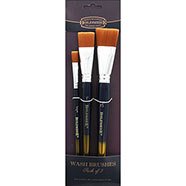 The Works £2  1 medium dagger brush Pro Arte Masterstroke Series 65I Dagger Striper. Artists Single Brushes Medium sizeavailable on ebay2x Cheap 1” natural bristle decorator brushes (not nylon)The Range or B&Q2 x Tear off palettes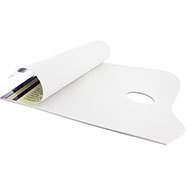 The Works £2Boiled Linseed Oil  ORWilkies or B&QLiquin medium The Works or The RangeVarious diamond and pear shape palette knives Oil Paints for Stormy seascapesShould  include:Burnt umberPrussian BlueCadmium RedViridianCerulean blue Titanium White (Alkyd white & Liquin will dry the painting quicker) Yellow OchreCadmium yellow light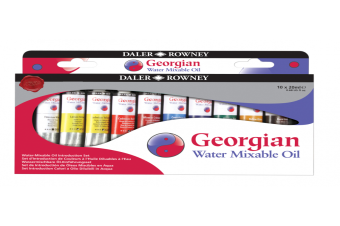 Oil or water based paints.Alkyd Oils will speed up drying timeHobbycraftPkt of Hake BrushesThe Works £3Palette knivesVarious shapes and sizes. 